Example of a daily family timetable during school closuresKeeping structure and routines helps children thrive. This is an example of a structure but you will know how much you can manage and what works best for your children. Remaining calm is more important than trying to do all of these areas so select the areas which work best and adapt to the age of your children. 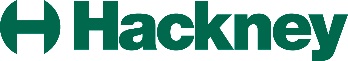 Blank weekly structure to help plan your week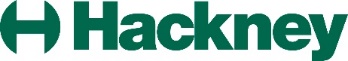 TimeActivityIdeas (keep washing hands in between!)9:00 – 9.30Reading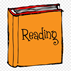 Start the day with your child reading a book or online. Try to read their choices, reread old favourites, information books or poetry. 9.30-10.15Literacy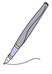 Start with a mini phonics / spelling / grammar warm up. Use a writing stimulus to get your child writing stories, information on a project or a poem. Link to afternoon activity.10.15-10.45Exercise/Break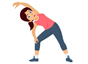 If not allowed outside: stretching, using TV and online exercise videos. Join up with a friend or group online. Exercise/BreakIf not allowed outside: stretching, using TV and online exercise videos. Join up with a friend or group online. 10.45-11.30Numeracy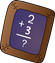 Start with a Times tables / mental maths warm up.Use school / website resources linked to your child’s year group. Where possible incorporate practical activities such as weighing food, set up a shop for snacks, measuring objects.11:30-12 Reward/Relaxation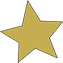 Agree rewards at start of day – board games, Lego, drawing, listening to / playing music, puzzles, TV time and electronic devices. Reward/RelaxationAgree rewards at start of day – board games, Lego, drawing, listening to / playing music, puzzles, TV time and electronic devices. 12-1pmLunchtimeLunchtime1-1.30Quiet timeReading, yoga, mindfulness activities or other reward activities1.30-3Creative project 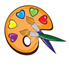 This could include the following subjects: science, Art, history, Geography, Design and Technology, Computing, Foreign languages.Make this as practical as possible e.g. creative play, drawing, construction, crafts, music, cooking. Weekly theme could work well e.g. Romans. 3-3.30Share a story Reflection 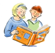 Read aloud to your children or listen to or watch a story. Reflect on thoughts and feelings. Communicate virtually with a friend. 3.30 – 4 Exercise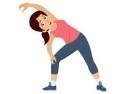 Exercise4-5 Reward/Relaxation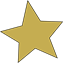 Reward/RelaxationFridayThursdayWednesdayTuesdayMondayTimingsMorningLiteracyMorningMathsAfternoonRewards/ Other activitiesWebsites to support home learning Your school may have a subscription to other websites to support. These are free however you may need to register for some and your school may give you some tooWebsites to support home learning Your school may have a subscription to other websites to support. These are free however you may need to register for some and your school may give you some tooGeneral (links to lots of subjects) https://www.topmarks.co.uk/https://www.bbc.co.uk/bitesize/primaryhttp://www.crickweb.co.uk/Early-Years.html and also KS1 And 2https://chatterpack.net/blogs/blog/resources-list-for-home-learning general links to other websitesReadinghttps://www.oxfordowl.co.uk/ for R-Y6https://www.booktrust.org.uk/books-and-reading/have-some-fun/storybooks-and-games/ R-Y2https://www.funbrain.com/booksLiteracyPhonics: https://www.phonicsplay.co.uk/Spelling & Grammar: https://www.topmarks.co.uk/english-games/7-11-years/spelling-and-grammarCreative writing: Once upon a picture https://www.onceuponapicture.co.uk/ Y3-6 https://www.bbc.co.uk/bitesize/subjects/zv48q6fY1-2 https://www.bbc.co.uk/bitesize/subjects/zgkw2hvhttps://www.bl.uk/childrens-books?gclid=EAIaIQobChMI95_jh_ij6AIVzbTtCh1SngAdEAAYASAAEgIzrfD_BwE# - book ideas https://literacytrust.org.uk/family-zone/?mc_cid=1a89f05f20&mc_eid=cc1ad1b3e5ExerciseJoe Wicks the body Coach: https://www.youtube.com/watch?v=d3LPrhI0v-wNHS Disney Shake UP https://www.nhs.uk/10-minute-shake-up/shake-upsMindfulness and fitness: https://www.jumpstartjonny.co.uk/free-stuffNumeracyhttps://whiterosemaths.com/homelearning/https://www.bbc.co.uk/bitesize/subjects/zjxhfg8https://nrich.maths.org/https://www.funbrain.com/booksLunchtimehttp://spatulatta.com/Quiet timeYoga and mindfulness https://www.youtube.com/user/CosmicKidsYogaCreative afternoonScience: https://www.sciencebuddies.org/stem-activitieshttps://edheads.org/?https://www.nhm.ac.uk/take-part/dippy-on-tour/dippy-learning-resources.htmlHistory: http://www.ancientgreece.co.uk/http://www.ancientegypt.co.uk/menu.htmlhttps://www.britishmuseum.org/learn/schools/ages-7-11/ancient-egypt#classroom-resourcesGeography: https://www.natgeokids.com/uk/category/discover/https://www.ordnancesurvey.co.uk/mapzone/Japan https://web-japan.org/kidsweb/Art: https://www.tate.org.uk/kidsGeneral: https://www.dkfindout.com/uk/https://www.brainpop.com/ (subscribe for free access) Virtual tours of buildings / museums etc: https://artsandculture.google.com/project/streetviewshttps://artsandculture.google.com/exploreShare a story  https://www.bbc.co.uk/programmes/b007t9wg/clipsOther ideas:Learn a language: https://www.duolingo.com/Websites with work packs and downloadable resources: https://www.tts-group.co.uk/home+learning+activities.html -https://thereadingrealm.co.uk/category/resources/ - have 3 resource packs linked to fairy tales etc. https://collins.co.uk/pages/support-learning-at-home - also have e-books and study guides to download Early Years Pack: https://resource-bank.scholastic.co.uk/content/39880
Key Stage 1 Pack: https://resource-bank.scholastic.co.uk/content/39881
Lower Key Stage 2 Pack: https://resource-bank.scholastic.co.uk/content/39882
Upper Key Stage 2 Pack: https://resource-bank.scholastic.co.uk/content/39883